MINISTRY OF AGRICULTURE, WATER AND FORESTRYDECLARATION OF AN AREA AS OTJITUUO COMMUNITY FOREST: FOREST ACT, 2001Under subsection (3) of section 15 of the Forest Act, 2001 (Act No. 12 of 2001), I declare -the area, in respect of which the geographical boundaries have been identified in the Schedule, to be the Otjituuo Community Forest; andthat the Otjituuo Community Forest shall be managed in accordance with the agreement referred to in subsection (1) of that section.A map and other information referred to in paragraph (a) lie open for inspection by the public during office hours at the offices of the Directorate: Forestry, Government Office Park, Third Floor, Room No. ……………., Windhoek.Hon. Alpheus G. !Naruseb MINISTER OF AGRICULTURE,WATER AND FORESTRYWindhoek, ………………….SCHEDULEBOUNDARY DESCRIPTION OF OTJITUUO COMMUNITY FOREST:Otjozondjupa RegionOtjituuo is a communal area in the Okakarara constituency in the Otjozondjupa region, under the jurisdiction of the Kambazembi Royal House Traditional Authority. It covers an area of 613, 278 ha and situated about 60 Km south of Grootfontein. The communal area was declared as a conservancy in 2005. The point of beginning is in the South-East corner of the Community Forest, at point A, as shown in the map.  From this point the boundary follows a North-East direction along the boundary of the communal land and commercial farming areas through points B, C, D, E, F, G, H, I, J, K, L, M, N, and O.  From point O the boundary follows a South-East direction along the boundary of the communal land and commercial farming, later along the veterinary Condon fence, through point P to point Q bordering Tsumkwe Constituency.  Here the boundary left the fence and is running to point R.  From this point R the boundary is running in a West direction to point S bordering Okamatapi Constituency. From point S it turns North-West through point T and point U.  From this point it turns South-West to point V, where it turns West towards to point W.  From here the boundary follows a South - West direction to point X and then turns North-West to the point of beginning at point A.Co-ordinates of geographical boundaries of Otjituuo Community Forest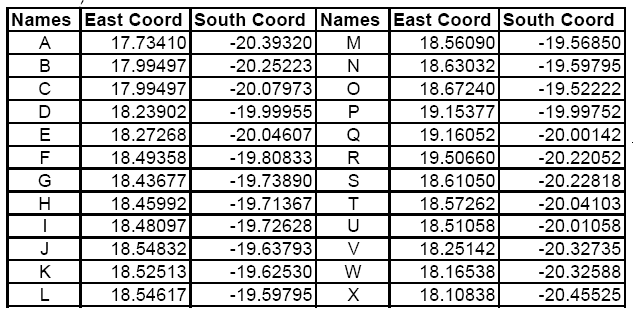 